НАРУЧИЛАЦКЛИНИЧКИ  ЦЕНТАР ВОЈВОДИНЕул. Хајдук Вељкова бр. 1, Нови Сад(www.kcv.rs)ОБАВЕШТЕЊЕ О ЗАКЉУЧЕНОМ УГОВОРУ У  ПОСТУПКУ ЈАВНЕ НАБАВКЕ БРОЈ 107-15-O, партија 23Врста наручиоца: ЗДРАВСТВОВрста предмета: Опис предмета набавке, назив и ознака из општег речника набавке: набавка заштитног материјала - хидроколоидна облога за ране - за потребе Клиничког центра Војводине33140000 – медицински потрошни материјалУговорена вредност: без ПДВ-а 82.750,00 динара, односно 99.300,00 динара са ПДВ-омКритеријум за доделу уговора: економски најповољнија понудаБрој примљених понуда: 5Понуђена цена: Највиша: 225.000,00 динараНајнижа: 82.750,00 динараПонуђена цена код прихваљивих понуда:Највиша: 109.475,00 динара Најнижа: 82.750,00 динараДатум доношења одлуке о додели уговора: 05.06.2015.Датум закључења уговора: 29.06.2015.Основни подаци о добављачу:„SN Medic“ д.о.о., Сурчински пут 11Г, БеоградПериод важења уговора: до дана у којем добављач у целости испоручи наручиоцу добра која су предмет овог уговора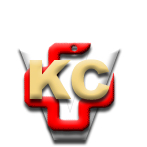 КЛИНИЧКИ ЦЕНТАР ВОЈВОДИНЕ21000 Нови Сад, Хајдук Вељка 1, Србија,телефон: + 381 21 487 22 05; 487 22 17; фаx : + 381 21 487 22 04; 487 22 16www.kcv.rs, e-mail: uprava@kcv.rs, ПИБ:101696893